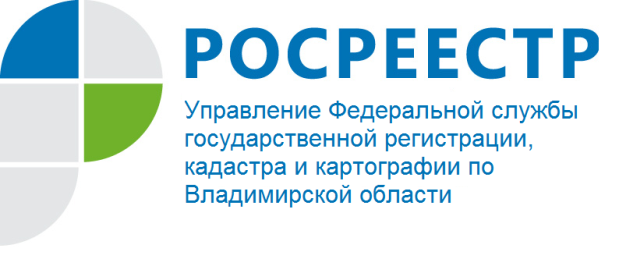 ПРЕСС-РЕЛИЗОБЯЗАТЕЛЬНО ЛИ  МЕЖЕВАНИЕ  ЗЕМЕЛЬНЫХ  УЧАСТКОВ  С 1  ЯНВАРЯ  2018  ГОДАМежевание земельных участков не стало обязательным с 1 января 2018 года, сделки по купле и продаже по-прежнему можно проводить без него. Ни законом             от 13.07.2015 № 218-ФЗ "О государственной регистрации недвижимости", ни иными нормативными актами не установлена обязанность правообладателей земельных участков обеспечить до определенной даты уточнение местоположения границ земельных участков и внесение таких сведений в Единый государственный реестр недвижимости (ЕГРН).Поводом для такого разъяснения стали участившиеся случаи распространения информации со стороны кадастровых инженеров и СМИ о том, что платное межевание участков якобы станет обязательным с 1 января 2018 года.  Ряд ресурсов в интернете, а также некоторые специализированные СМИ сообщали, что те, у кого земельные участки находятся без межевания,  с 2018 года не смогут ни продать, ни подарить, ни завещать землю, такие сделки якобы не зарегистрируют в Росреестре. Хочется подчеркнуть, что процедура оформления границ земельных участков носит добровольный и заявительный характер. В настоящее время никаких санкций за отсутствие межевания действующим законодательством не предусмотрено. Отсутствие межевого плана не может служить основанием для ограничения прав и тем более изъятия земельного участка у собственника.Земельный вопрос в нашей стране всегда стоит остро. Соседи годами могут враждовать из-за спорного клочка земли, даже если вроде бы разногласий нет. Вот стоит забор - и ясно: тут моя земля, а тут соседская. А по документам есть расхождения. И если человек надумает продавать участок - могут возникнуть проблемы.Уже много лет причиной большинства конфликтов между владельцами смежных участков является отсутствие точно определенных границ. Поэтому правообладателям земельных участков рекомендуется рассмотреть возможность проведения межевания, так как наличие достоверных и актуальных сведений в ЕГРН повышает защиту имущественных прав граждан и помогает избежать "соседских войн". При возникновении необходимости, если участок не имеет четких границ или земли поделены после их оформления в собственность, правообладатель может обратиться к кадастровому инженеру, который проведет необходимые измерения и расчеты. При этом,  при выборе специалиста, лучше руководствоваться официальными  источниками, такими как сайт Росреестра, где в разделе "Реестр кадастровых инженеров" содержится информация о квалификационном аттестате, а также контактные данные кадастровых инженеров. Подать документы для постановки на кадастровый учет или для учета изменений объектов недвижимости можно в любом многофункциональном центре предоставления государственных и муниципальных услуг Владимирской области. После оформления правообладатель получает выписку из ЕГРН, которая подтверждает официальное внесение сведений о границах земельного участка.Заместитель начальника отдела регистрацииземельных участков Управления Росреестра                                     по Владимирской области                                                   О.А. Пешнина